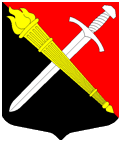 АДМИНИСТРАЦИЯМуниципальное образование Тельмановское сельское поселение Тосненского района Ленинградской областиП О С Т А Н О В Л Е Н И Е«28» августа .                                                                                        № 124Во исполнение приказа  Минэнерго России от 12.03.2013 № 103 «Об утверждении Правил оценки готовности к отопительному периоду» администрация МО Тельмановское сельское поселение Тосненского района Ленинградской области, администрация муниципального образования Тельмановское сельское поселение Тосненского района Ленинградской областиПОСТАНОВЛЯЕТ:1. Создать комиссию по проведению проверки готовности к отопительному периоду 2017-.г. на территории МО Тельмановское сельское поселение Тосненского района Ленинградской области (приложение 1).	2. Утвердить программу проведения проверки готовности к отопительному периоду 2017-2018 г.г. на территории МО Тельмановское сельское поселение Тосненского района Ленинградской области (приложение 2).	3. Настоящее постановление вступает в силу с момента подписания. 4. Контроль за исполнением постановления оставляю за собой.И.о. главы администрации                                                              И.В. Стецов                                                                                                      Приложение 1                                                                                       к постановлению                                                                                       администрации                                                                                       от 28.08.2017 №124 ___Комиссия по проведению проверки готовностик отопительному периоду 2017-.г.на территории МО Тельмановское сельское поселениеТосненского района Ленинградской областиПредседатель комиссии:Стецов Илья Владимирович                    и.о. главы администрации                                                                    МО Тельмановское сельское поселениеСекретарь комиссии:Каранина Ирина Васильевна                   заведующая отделом экономики, ЖКХ                                                                    и жилищной политики администрации                                                                    МО Тельмановское сельское поселение   Члены комиссии:Представитель администрации МО Тосненский район Ленинградской области (по согласованию) Представитель ГУП «ТЭК СПб» (по согласованию) Представитель ОАО «Тепловые сети» (по согласованию) Представитель ОАО «ЛОКС» (по согласованию) Представитель службы по экологическому, технологическому и атомному надзору (по согласованию)                                                                                                  Приложение № 2                                                                                                   к постановлению                                                                                                   администрации                                                                                                                      от _28.08.2017  № 124___                                                                                            Программапроведения проверки готовностик отопительному периоду 2017-.г.на территории МО Тельмановское сельское поселениеТосненского района Ленинградской областиО создании комиссии  по проведению проверки готовности к отопительному периоду 2017-.г. на территории МО Тельмановское сельское поселение Тосненского районаЛенинградской областип/п№Перечень потребителей тепловой энергии, подлежащих проверке готовности к отопительному периоду 2017-2018г.г.Адреса объектовСрок проведения проверкиТеплоснабжающая организацияТребования по готовности к отопительному периоду для  потребителей тепловой энергии (проверка документов, при необходимости осмотр) 1ООО «ТосноСтройСервис»п. Тельмана, ул. Октябрьская д. 3 корп. 1, д. 5, ул. Онежская д. 1, 3, 7, Ладожский бульвар д. 5,  ул. Московская д. 4,д. 46 корп. 1до15.09.2017ГУП «ТЭК СПб»1.Устранение выявленных в порядке, установленном законодательством РФ, нарушений в тепловых и гидравлических режимах работы тепловых энергоустановок;2. Проведение промывки оборудования и коммуникаций теплопотребляющих установок;3. Разработка эксплуатационных режимов, а также мероприятий по их внедрению4. Выполнение плана ремонтных работ и качество их выполнения;5. Состояние тепловых сетей, принадлежащих потребителю тепловой энергии;6.Состояние утепления зданий (чердаки, лестничные клетки, подвалы, двери) и центральных тепловых пунктов, а также индивидуальных тепловых пунктов;7.Состояние трубопроводов, арматур и тепловой изоляции в пределах тепловых пунктов;8. Наличие и работоспособность9. Приборов учета, работоспособность автоматических регуляторов при их наличии;10. Работоспособность защиты систем теплопотребления;11. Наличие паспортов теплопотребляющих установок, принципиальных схем и инструкций для обслуживающего персонала и соответствие их действительности;12. Отсутствие прямых соединений оборудования тепловых пунктов с водопроводом и канализацией13. Плотность оборудования тепловых пунктов;14. Наличие пломб  на расчетных шайбах и соплах элеваторов;15. Отсутствие задолженности за поставленные тепловую энергию (мощность), теплоноситель;16. Наличие собственных и (или)  привлеченных ремонтных бригад и обеспеченность их материально-техническими ресурсами для осуществления надлежащей эксплуатации теплопотребляющих установок;17. Проведение испытания оборудования теплопотребляющих установок на плотность и прочность надежность теплоснабжения потребителей тепловой энергии с учетом климатических условий2ООО «ТОСНОСТРОЙСЕРВИС»п. Тельмана, Ладожский бульвар, д.1 корп. 1, ул. Московская д. 6до15.09.2017ГУП «ТЭК СПб»1.Устранение выявленных в порядке, установленном законодательством РФ, нарушений в тепловых и гидравлических режимах работы тепловых энергоустановок;2. Проведение промывки оборудования и коммуникаций теплопотребляющих установок;3. Разработка эксплуатационных режимов, а также мероприятий по их внедрению4. Выполнение плана ремонтных работ и качество их выполнения;5. Состояние тепловых сетей, принадлежащих потребителю тепловой энергии;6.Состояние утепления зданий (чердаки, лестничные клетки, подвалы, двери) и центральных тепловых пунктов, а также индивидуальных тепловых пунктов;7.Состояние трубопроводов, арматур и тепловой изоляции в пределах тепловых пунктов;8. Наличие и работоспособность9. Приборов учета, работоспособность автоматических регуляторов при их наличии;10. Работоспособность защиты систем теплопотребления;11. Наличие паспортов теплопотребляющих установок, принципиальных схем и инструкций для обслуживающего персонала и соответствие их действительности;12. Отсутствие прямых соединений оборудования тепловых пунктов с водопроводом и канализацией13. Плотность оборудования тепловых пунктов;14. Наличие пломб  на расчетных шайбах и соплах элеваторов;15. Отсутствие задолженности за поставленные тепловую энергию (мощность), теплоноситель;16. Наличие собственных и (или)  привлеченных ремонтных бригад и обеспеченность их материально-техническими ресурсами для осуществления надлежащей эксплуатации теплопотребляющих установок;17. Проведение испытания оборудования теплопотребляющих установок на плотность и прочность надежность теплоснабжения потребителей тепловой энергии с учетом климатических условий3ООО «Квартал 17А»(представитель абонента ООО «ТОСНОСТРОЙСЕРВИС»)п. Тельмана,ул. Квартальная, д.2до15.09.2017ГУП «ТЭК СПб»1.Устранение выявленных в порядке, установленном законодательством РФ, нарушений в тепловых и гидравлических режимах работы тепловых энергоустановок;2. Проведение промывки оборудования и коммуникаций теплопотребляющих установок;3. Разработка эксплуатационных режимов, а также мероприятий по их внедрению4. Выполнение плана ремонтных работ и качество их выполнения;5. Состояние тепловых сетей, принадлежащих потребителю тепловой энергии;6.Состояние утепления зданий (чердаки, лестничные клетки, подвалы, двери) и центральных тепловых пунктов, а также индивидуальных тепловых пунктов;7.Состояние трубопроводов, арматур и тепловой изоляции в пределах тепловых пунктов;8. Наличие и работоспособность9. Приборов учета, работоспособность автоматических регуляторов при их наличии;10. Работоспособность защиты систем теплопотребления;11. Наличие паспортов теплопотребляющих установок, принципиальных схем и инструкций для обслуживающего персонала и соответствие их действительности;12. Отсутствие прямых соединений оборудования тепловых пунктов с водопроводом и канализацией13. Плотность оборудования тепловых пунктов;14. Наличие пломб  на расчетных шайбах и соплах элеваторов;15. Отсутствие задолженности за поставленные тепловую энергию (мощность), теплоноситель;16. Наличие собственных и (или)  привлеченных ремонтных бригад и обеспеченность их материально-техническими ресурсами для осуществления надлежащей эксплуатации теплопотребляющих установок;17. Проведение испытания оборудования теплопотребляющих установок на плотность и прочность надежность теплоснабжения потребителей тепловой энергии с учетом климатических условий4ООО «ДОВЕРИЕ»п. Тельмана, д. 3, 6, 8, 10, 12, 13, 14, 15, 16, 17, 18, 19, 20, 21, 22, 23, 24, 25, 27, 28, 32 корп. 1, 32 корп. 2, 34, 36до15.09.2017ГУП «ТЭК СПб»1.Устранение выявленных в порядке, установленном законодательством РФ, нарушений в тепловых и гидравлических режимах работы тепловых энергоустановок;2. Проведение промывки оборудования и коммуникаций теплопотребляющих установок;3. Разработка эксплуатационных режимов, а также мероприятий по их внедрению4. Выполнение плана ремонтных работ и качество их выполнения;5. Состояние тепловых сетей, принадлежащих потребителю тепловой энергии;6.Состояние утепления зданий (чердаки, лестничные клетки, подвалы, двери) и центральных тепловых пунктов, а также индивидуальных тепловых пунктов;7.Состояние трубопроводов, арматур и тепловой изоляции в пределах тепловых пунктов;8. Наличие и работоспособность9. Приборов учета, работоспособность автоматических регуляторов при их наличии;10. Работоспособность защиты систем теплопотребления;11. Наличие паспортов теплопотребляющих установок, принципиальных схем и инструкций для обслуживающего персонала и соответствие их действительности;12. Отсутствие прямых соединений оборудования тепловых пунктов с водопроводом и канализацией13. Плотность оборудования тепловых пунктов;14. Наличие пломб  на расчетных шайбах и соплах элеваторов;15. Отсутствие задолженности за поставленные тепловую энергию (мощность), теплоноситель;16. Наличие собственных и (или)  привлеченных ремонтных бригад и обеспеченность их материально-техническими ресурсами для осуществления надлежащей эксплуатации теплопотребляющих установок;17. Проведение испытания оборудования теплопотребляющих установок на плотность и прочность надежность теплоснабжения потребителей тепловой энергии с учетом климатических условий4ООО «ДОВЕРИЕ»п. Войскорово д. 1, 2, 4, 5, 6, 7, 8, 9, 10до15.09.2017ОАО«Тепловые сети»1.Устранение выявленных в порядке, установленном законодательством РФ, нарушений в тепловых и гидравлических режимах работы тепловых энергоустановок;2. Проведение промывки оборудования и коммуникаций теплопотребляющих установок;3. Разработка эксплуатационных режимов, а также мероприятий по их внедрению4. Выполнение плана ремонтных работ и качество их выполнения;5. Состояние тепловых сетей, принадлежащих потребителю тепловой энергии;6.Состояние утепления зданий (чердаки, лестничные клетки, подвалы, двери) и центральных тепловых пунктов, а также индивидуальных тепловых пунктов;7.Состояние трубопроводов, арматур и тепловой изоляции в пределах тепловых пунктов;8. Наличие и работоспособность9. Приборов учета, работоспособность автоматических регуляторов при их наличии;10. Работоспособность защиты систем теплопотребления;11. Наличие паспортов теплопотребляющих установок, принципиальных схем и инструкций для обслуживающего персонала и соответствие их действительности;12. Отсутствие прямых соединений оборудования тепловых пунктов с водопроводом и канализацией13. Плотность оборудования тепловых пунктов;14. Наличие пломб  на расчетных шайбах и соплах элеваторов;15. Отсутствие задолженности за поставленные тепловую энергию (мощность), теплоноситель;16. Наличие собственных и (или)  привлеченных ремонтных бригад и обеспеченность их материально-техническими ресурсами для осуществления надлежащей эксплуатации теплопотребляющих установок;17. Проведение испытания оборудования теплопотребляющих установок на плотность и прочность надежность теплоснабжения потребителей тепловой энергии с учетом климатических условий4ООО «ДОВЕРИЕ»дер. Пионер д. 15, 19, 21, 23, 25, 27, 30до15.09.20171.Устранение выявленных в порядке, установленном законодательством РФ, нарушений в тепловых и гидравлических режимах работы тепловых энергоустановок;2. Проведение промывки оборудования и коммуникаций теплопотребляющих установок;3. Разработка эксплуатационных режимов, а также мероприятий по их внедрению4. Выполнение плана ремонтных работ и качество их выполнения;5. Состояние тепловых сетей, принадлежащих потребителю тепловой энергии;6.Состояние утепления зданий (чердаки, лестничные клетки, подвалы, двери) и центральных тепловых пунктов, а также индивидуальных тепловых пунктов;7.Состояние трубопроводов, арматур и тепловой изоляции в пределах тепловых пунктов;8. Наличие и работоспособность9. Приборов учета, работоспособность автоматических регуляторов при их наличии;10. Работоспособность защиты систем теплопотребления;11. Наличие паспортов теплопотребляющих установок, принципиальных схем и инструкций для обслуживающего персонала и соответствие их действительности;12. Отсутствие прямых соединений оборудования тепловых пунктов с водопроводом и канализацией13. Плотность оборудования тепловых пунктов;14. Наличие пломб  на расчетных шайбах и соплах элеваторов;15. Отсутствие задолженности за поставленные тепловую энергию (мощность), теплоноситель;16. Наличие собственных и (или)  привлеченных ремонтных бригад и обеспеченность их материально-техническими ресурсами для осуществления надлежащей эксплуатации теплопотребляющих установок;17. Проведение испытания оборудования теплопотребляющих установок на плотность и прочность надежность теплоснабжения потребителей тепловой энергии с учетом климатических условий5ООО «УК «Бастион»п. Тельмана д. 5 корп.1, д. 9, д. 9 корп. 2до15.09.2017ГУП «ТЭК СПб»1.Устранение выявленных в порядке, установленном законодательством РФ, нарушений в тепловых и гидравлических режимах работы тепловых энергоустановок;2. Проведение промывки оборудования и коммуникаций теплопотребляющих установок;3. Разработка эксплуатационных режимов, а также мероприятий по их внедрению4. Выполнение плана ремонтных работ и качество их выполнения;5. Состояние тепловых сетей, принадлежащих потребителю тепловой энергии;6.Состояние утепления зданий (чердаки, лестничные клетки, подвалы, двери) и центральных тепловых пунктов, а также индивидуальных тепловых пунктов;7.Состояние трубопроводов, арматур и тепловой изоляции в пределах тепловых пунктов;8. Наличие и работоспособность9. Приборов учета, работоспособность автоматических регуляторов при их наличии;10. Работоспособность защиты систем теплопотребления;11. Наличие паспортов теплопотребляющих установок, принципиальных схем и инструкций для обслуживающего персонала и соответствие их действительности;12. Отсутствие прямых соединений оборудования тепловых пунктов с водопроводом и канализацией13. Плотность оборудования тепловых пунктов;14. Наличие пломб  на расчетных шайбах и соплах элеваторов;15. Отсутствие задолженности за поставленные тепловую энергию (мощность), теплоноситель;16. Наличие собственных и (или)  привлеченных ремонтных бригад и обеспеченность их материально-техническими ресурсами для осуществления надлежащей эксплуатации теплопотребляющих установок;17. Проведение испытания оборудования теплопотребляющих установок на плотность и прочность надежность теплоснабжения потребителей тепловой энергии с учетом климатических условий6ЖК «Лугас»п. Тельмана, д. 38до15.09.2017ГУП «ТЭК СПб»1.Устранение выявленных в порядке, установленном законодательством РФ, нарушений в тепловых и гидравлических режимах работы тепловых энергоустановок;2. Проведение промывки оборудования и коммуникаций теплопотребляющих установок;3. Разработка эксплуатационных режимов, а также мероприятий по их внедрению4. Выполнение плана ремонтных работ и качество их выполнения;5. Состояние тепловых сетей, принадлежащих потребителю тепловой энергии;6.Состояние утепления зданий (чердаки, лестничные клетки, подвалы, двери) и центральных тепловых пунктов, а также индивидуальных тепловых пунктов;7.Состояние трубопроводов, арматур и тепловой изоляции в пределах тепловых пунктов;8. Наличие и работоспособность9. Приборов учета, работоспособность автоматических регуляторов при их наличии;10. Работоспособность защиты систем теплопотребления;11. Наличие паспортов теплопотребляющих установок, принципиальных схем и инструкций для обслуживающего персонала и соответствие их действительности;12. Отсутствие прямых соединений оборудования тепловых пунктов с водопроводом и канализацией13. Плотность оборудования тепловых пунктов;14. Наличие пломб  на расчетных шайбах и соплах элеваторов;15. Отсутствие задолженности за поставленные тепловую энергию (мощность), теплоноситель;16. Наличие собственных и (или)  привлеченных ремонтных бригад и обеспеченность их материально-техническими ресурсами для осуществления надлежащей эксплуатации теплопотребляющих установок;17. Проведение испытания оборудования теплопотребляющих установок на плотность и прочность надежность теплоснабжения потребителей тепловой энергии с учетом климатических условий7ТСЖ «Забота»п. Тельмана ул. Октябрьская, д. 1, 2до15.09.2017ГУП «ТЭК СПб»1.Устранение выявленных в порядке, установленном законодательством РФ, нарушений в тепловых и гидравлических режимах работы тепловых энергоустановок;2. Проведение промывки оборудования и коммуникаций теплопотребляющих установок;3. Разработка эксплуатационных режимов, а также мероприятий по их внедрению4. Выполнение плана ремонтных работ и качество их выполнения;5. Состояние тепловых сетей, принадлежащих потребителю тепловой энергии;6.Состояние утепления зданий (чердаки, лестничные клетки, подвалы, двери) и центральных тепловых пунктов, а также индивидуальных тепловых пунктов;7.Состояние трубопроводов, арматур и тепловой изоляции в пределах тепловых пунктов;8. Наличие и работоспособность9. Приборов учета, работоспособность автоматических регуляторов при их наличии;10. Работоспособность защиты систем теплопотребления;11. Наличие паспортов теплопотребляющих установок, принципиальных схем и инструкций для обслуживающего персонала и соответствие их действительности;12. Отсутствие прямых соединений оборудования тепловых пунктов с водопроводом и канализацией13. Плотность оборудования тепловых пунктов;14. Наличие пломб  на расчетных шайбах и соплах элеваторов;15. Отсутствие задолженности за поставленные тепловую энергию (мощность), теплоноситель;16. Наличие собственных и (или)  привлеченных ремонтных бригад и обеспеченность их материально-техническими ресурсами для осуществления надлежащей эксплуатации теплопотребляющих установок;17. Проведение испытания оборудования теплопотребляющих установок на плотность и прочность надежность теплоснабжения потребителей тепловой энергии с учетом климатических условий8ТСЖ «Забота 1»п. Тельмана, ул. Октябрьская, д. 3до15.09.2017ГУП «ТЭК СПб»1.Устранение выявленных в порядке, установленном законодательством РФ, нарушений в тепловых и гидравлических режимах работы тепловых энергоустановок;2. Проведение промывки оборудования и коммуникаций теплопотребляющих установок;3. Разработка эксплуатационных режимов, а также мероприятий по их внедрению4. Выполнение плана ремонтных работ и качество их выполнения;5. Состояние тепловых сетей, принадлежащих потребителю тепловой энергии;6.Состояние утепления зданий (чердаки, лестничные клетки, подвалы, двери) и центральных тепловых пунктов, а также индивидуальных тепловых пунктов;7.Состояние трубопроводов, арматур и тепловой изоляции в пределах тепловых пунктов;8. Наличие и работоспособность9. Приборов учета, работоспособность автоматических регуляторов при их наличии;10. Работоспособность защиты систем теплопотребления;11. Наличие паспортов теплопотребляющих установок, принципиальных схем и инструкций для обслуживающего персонала и соответствие их действительности;12. Отсутствие прямых соединений оборудования тепловых пунктов с водопроводом и канализацией13. Плотность оборудования тепловых пунктов;14. Наличие пломб  на расчетных шайбах и соплах элеваторов;15. Отсутствие задолженности за поставленные тепловую энергию (мощность), теплоноситель;16. Наличие собственных и (или)  привлеченных ремонтных бригад и обеспеченность их материально-техническими ресурсами для осуществления надлежащей эксплуатации теплопотребляющих установок;17. Проведение испытания оборудования теплопотребляющих установок на плотность и прочность надежность теплоснабжения потребителей тепловой энергии с учетом климатических условий9ТСЖ «Тельмана 26»п. Тельмана, д. 26до15.09.2017ГУП «ТЭК СПб»1.Устранение выявленных в порядке, установленном законодательством РФ, нарушений в тепловых и гидравлических режимах работы тепловых энергоустановок;2. Проведение промывки оборудования и коммуникаций теплопотребляющих установок;3. Разработка эксплуатационных режимов, а также мероприятий по их внедрению4. Выполнение плана ремонтных работ и качество их выполнения;5. Состояние тепловых сетей, принадлежащих потребителю тепловой энергии;6.Состояние утепления зданий (чердаки, лестничные клетки, подвалы, двери) и центральных тепловых пунктов, а также индивидуальных тепловых пунктов;7.Состояние трубопроводов, арматур и тепловой изоляции в пределах тепловых пунктов;8. Наличие и работоспособность9. Приборов учета, работоспособность автоматических регуляторов при их наличии;10. Работоспособность защиты систем теплопотребления;11. Наличие паспортов теплопотребляющих установок, принципиальных схем и инструкций для обслуживающего персонала и соответствие их действительности;12. Отсутствие прямых соединений оборудования тепловых пунктов с водопроводом и канализацией13. Плотность оборудования тепловых пунктов;14. Наличие пломб  на расчетных шайбах и соплах элеваторов;15. Отсутствие задолженности за поставленные тепловую энергию (мощность), теплоноситель;16. Наличие собственных и (или)  привлеченных ремонтных бригад и обеспеченность их материально-техническими ресурсами для осуществления надлежащей эксплуатации теплопотребляющих установок;17. Проведение испытания оборудования теплопотребляющих установок на плотность и прочность надежность теплоснабжения потребителей тепловой энергии с учетом климатических условий10ТСЖ «Ижора Плюс»п. Тельмана, д. 5, д. 7 корп. 1, д. 11, д. 11 корп. 1, д. 11 корп. 2до15.09.2017ГУП «ТЭК СПб»1.Устранение выявленных в порядке, установленном законодательством РФ, нарушений в тепловых и гидравлических режимах работы тепловых энергоустановок;2. Проведение промывки оборудования и коммуникаций теплопотребляющих установок;3. Разработка эксплуатационных режимов, а также мероприятий по их внедрению4. Выполнение плана ремонтных работ и качество их выполнения;5. Состояние тепловых сетей, принадлежащих потребителю тепловой энергии;6.Состояние утепления зданий (чердаки, лестничные клетки, подвалы, двери) и центральных тепловых пунктов, а также индивидуальных тепловых пунктов;7.Состояние трубопроводов, арматур и тепловой изоляции в пределах тепловых пунктов;8. Наличие и работоспособность9. Приборов учета, работоспособность автоматических регуляторов при их наличии;10. Работоспособность защиты систем теплопотребления;11. Наличие паспортов теплопотребляющих установок, принципиальных схем и инструкций для обслуживающего персонала и соответствие их действительности;12. Отсутствие прямых соединений оборудования тепловых пунктов с водопроводом и канализацией13. Плотность оборудования тепловых пунктов;14. Наличие пломб  на расчетных шайбах и соплах элеваторов;15. Отсутствие задолженности за поставленные тепловую энергию (мощность), теплоноситель;16. Наличие собственных и (или)  привлеченных ремонтных бригад и обеспеченность их материально-техническими ресурсами для осуществления надлежащей эксплуатации теплопотребляющих установок;17. Проведение испытания оборудования теплопотребляющих установок на плотность и прочность надежность теплоснабжения потребителей тепловой энергии с учетом климатических условий11ТСЖ 40п. Тельмана, д. 40до15.09.2017ГУП «ТЭК СПб»1.Устранение выявленных в порядке, установленном законодательством РФ, нарушений в тепловых и гидравлических режимах работы тепловых энергоустановок;2. Проведение промывки оборудования и коммуникаций теплопотребляющих установок;3. Разработка эксплуатационных режимов, а также мероприятий по их внедрению4. Выполнение плана ремонтных работ и качество их выполнения;5. Состояние тепловых сетей, принадлежащих потребителю тепловой энергии;6.Состояние утепления зданий (чердаки, лестничные клетки, подвалы, двери) и центральных тепловых пунктов, а также индивидуальных тепловых пунктов;7.Состояние трубопроводов, арматур и тепловой изоляции в пределах тепловых пунктов;8. Наличие и работоспособность9. Приборов учета, работоспособность автоматических регуляторов при их наличии;10. Работоспособность защиты систем теплопотребления;11. Наличие паспортов теплопотребляющих установок, принципиальных схем и инструкций для обслуживающего персонала и соответствие их действительности;12. Отсутствие прямых соединений оборудования тепловых пунктов с водопроводом и канализацией13. Плотность оборудования тепловых пунктов;14. Наличие пломб  на расчетных шайбах и соплах элеваторов;15. Отсутствие задолженности за поставленные тепловую энергию (мощность), теплоноситель;16. Наличие собственных и (или)  привлеченных ремонтных бригад и обеспеченность их материально-техническими ресурсами для осуществления надлежащей эксплуатации теплопотребляющих установок;17. Проведение испытания оборудования теплопотребляющих установок на плотность и прочность надежность теплоснабжения потребителей тепловой энергии с учетом климатических условий12ТСЖ 42п. Тельмана, д. 42до15.09.2017ГУП «ТЭК СПб»1.Устранение выявленных в порядке, установленном законодательством РФ, нарушений в тепловых и гидравлических режимах работы тепловых энергоустановок;2. Проведение промывки оборудования и коммуникаций теплопотребляющих установок;3. Разработка эксплуатационных режимов, а также мероприятий по их внедрению4. Выполнение плана ремонтных работ и качество их выполнения;5. Состояние тепловых сетей, принадлежащих потребителю тепловой энергии;6.Состояние утепления зданий (чердаки, лестничные клетки, подвалы, двери) и центральных тепловых пунктов, а также индивидуальных тепловых пунктов;7.Состояние трубопроводов, арматур и тепловой изоляции в пределах тепловых пунктов;8. Наличие и работоспособность9. Приборов учета, работоспособность автоматических регуляторов при их наличии;10. Работоспособность защиты систем теплопотребления;11. Наличие паспортов теплопотребляющих установок, принципиальных схем и инструкций для обслуживающего персонала и соответствие их действительности;12. Отсутствие прямых соединений оборудования тепловых пунктов с водопроводом и канализацией13. Плотность оборудования тепловых пунктов;14. Наличие пломб  на расчетных шайбах и соплах элеваторов;15. Отсутствие задолженности за поставленные тепловую энергию (мощность), теплоноситель;16. Наличие собственных и (или)  привлеченных ремонтных бригад и обеспеченность их материально-техническими ресурсами для осуществления надлежащей эксплуатации теплопотребляющих установок;17. Проведение испытания оборудования теплопотребляющих установок на плотность и прочность надежность теплоснабжения потребителей тепловой энергии с учетом климатических условий13ТСЖ 44п. Тельмана, д. 44до15.09.2017ГУП «ТЭК СПб»1.Устранение выявленных в порядке, установленном законодательством РФ, нарушений в тепловых и гидравлических режимах работы тепловых энергоустановок;2. Проведение промывки оборудования и коммуникаций теплопотребляющих установок;3. Разработка эксплуатационных режимов, а также мероприятий по их внедрению4. Выполнение плана ремонтных работ и качество их выполнения;5. Состояние тепловых сетей, принадлежащих потребителю тепловой энергии;6.Состояние утепления зданий (чердаки, лестничные клетки, подвалы, двери) и центральных тепловых пунктов, а также индивидуальных тепловых пунктов;7.Состояние трубопроводов, арматур и тепловой изоляции в пределах тепловых пунктов;8. Наличие и работоспособность9. Приборов учета, работоспособность автоматических регуляторов при их наличии;10. Работоспособность защиты систем теплопотребления;11. Наличие паспортов теплопотребляющих установок, принципиальных схем и инструкций для обслуживающего персонала и соответствие их действительности;12. Отсутствие прямых соединений оборудования тепловых пунктов с водопроводом и канализацией13. Плотность оборудования тепловых пунктов;14. Наличие пломб  на расчетных шайбах и соплах элеваторов;15. Отсутствие задолженности за поставленные тепловую энергию (мощность), теплоноситель;16. Наличие собственных и (или)  привлеченных ремонтных бригад и обеспеченность их материально-техническими ресурсами для осуществления надлежащей эксплуатации теплопотребляющих установок;17. Проведение испытания оборудования теплопотребляющих установок на плотность и прочность надежность теплоснабжения потребителей тепловой энергии с учетом климатических условий14ТСЖ 46п. Тельмана, д. 46до15.09.2017ГУП «ТЭК СПб»1.Устранение выявленных в порядке, установленном законодательством РФ, нарушений в тепловых и гидравлических режимах работы тепловых энергоустановок;2. Проведение промывки оборудования и коммуникаций теплопотребляющих установок;3. Разработка эксплуатационных режимов, а также мероприятий по их внедрению4. Выполнение плана ремонтных работ и качество их выполнения;5. Состояние тепловых сетей, принадлежащих потребителю тепловой энергии;6.Состояние утепления зданий (чердаки, лестничные клетки, подвалы, двери) и центральных тепловых пунктов, а также индивидуальных тепловых пунктов;7.Состояние трубопроводов, арматур и тепловой изоляции в пределах тепловых пунктов;8. Наличие и работоспособность9. Приборов учета, работоспособность автоматических регуляторов при их наличии;10. Работоспособность защиты систем теплопотребления;11. Наличие паспортов теплопотребляющих установок, принципиальных схем и инструкций для обслуживающего персонала и соответствие их действительности;12. Отсутствие прямых соединений оборудования тепловых пунктов с водопроводом и канализацией13. Плотность оборудования тепловых пунктов;14. Наличие пломб  на расчетных шайбах и соплах элеваторов;15. Отсутствие задолженности за поставленные тепловую энергию (мощность), теплоноситель;16. Наличие собственных и (или)  привлеченных ремонтных бригад и обеспеченность их материально-техническими ресурсами для осуществления надлежащей эксплуатации теплопотребляющих установок;17. Проведение испытания оборудования теплопотребляющих установок на плотность и прочность надежность теплоснабжения потребителей тепловой энергии с учетом климатических условий15ТСЖ 48п. Тельмана, д. 48до15.09.2017ГУП «ТЭК СПб»1.Устранение выявленных в порядке, установленном законодательством РФ, нарушений в тепловых и гидравлических режимах работы тепловых энергоустановок;2. Проведение промывки оборудования и коммуникаций теплопотребляющих установок;3. Разработка эксплуатационных режимов, а также мероприятий по их внедрению4. Выполнение плана ремонтных работ и качество их выполнения;5. Состояние тепловых сетей, принадлежащих потребителю тепловой энергии;6.Состояние утепления зданий (чердаки, лестничные клетки, подвалы, двери) и центральных тепловых пунктов, а также индивидуальных тепловых пунктов;7.Состояние трубопроводов, арматур и тепловой изоляции в пределах тепловых пунктов;8. Наличие и работоспособность9. Приборов учета, работоспособность автоматических регуляторов при их наличии;10. Работоспособность защиты систем теплопотребления;11. Наличие паспортов теплопотребляющих установок, принципиальных схем и инструкций для обслуживающего персонала и соответствие их действительности;12. Отсутствие прямых соединений оборудования тепловых пунктов с водопроводом и канализацией13. Плотность оборудования тепловых пунктов;14. Наличие пломб  на расчетных шайбах и соплах элеваторов;15. Отсутствие задолженности за поставленные тепловую энергию (мощность), теплоноситель;16. Наличие собственных и (или)  привлеченных ремонтных бригад и обеспеченность их материально-техническими ресурсами для осуществления надлежащей эксплуатации теплопотребляющих установок;17. Проведение испытания оборудования теплопотребляющих установок на плотность и прочность надежность теплоснабжения потребителей тепловой энергии с учетом климатических условий16МУП «Зеленый город»п. Тельмана, д. 30, 54до15.09.2017ГУП «ТЭК СПб»1.Устранение выявленных в порядке, установленном законодательством РФ, нарушений в тепловых и гидравлических режимах работы тепловых энергоустановок;2. Проведение промывки оборудования и коммуникаций теплопотребляющих установок;3. Разработка эксплуатационных режимов, а также мероприятий по их внедрению4. Выполнение плана ремонтных работ и качество их выполнения;5. Состояние тепловых сетей, принадлежащих потребителю тепловой энергии;6.Состояние утепления зданий (чердаки, лестничные клетки, подвалы, двери) и центральных тепловых пунктов, а также индивидуальных тепловых пунктов;7.Состояние трубопроводов, арматур и тепловой изоляции в пределах тепловых пунктов;8. Наличие и работоспособность9. Приборов учета, работоспособность автоматических регуляторов при их наличии;10. Работоспособность защиты систем теплопотребления;11. Наличие паспортов теплопотребляющих установок, принципиальных схем и инструкций для обслуживающего персонала и соответствие их действительности;12. Отсутствие прямых соединений оборудования тепловых пунктов с водопроводом и канализацией13. Плотность оборудования тепловых пунктов;14. Наличие пломб  на расчетных шайбах и соплах элеваторов;15. Отсутствие задолженности за поставленные тепловую энергию (мощность), теплоноситель;16. Наличие собственных и (или)  привлеченных ремонтных бригад и обеспеченность их материально-техническими ресурсами для осуществления надлежащей эксплуатации теплопотребляющих установок;17. Проведение испытания оборудования теплопотребляющих установок на плотность и прочность надежность теплоснабжения потребителей тепловой энергии с учетом климатических условий17ТСН «Наш дом»п. Тельмана, д. 5, корп.2до15.09.2017ГУП «ТЭК СПб»1.Устранение выявленных в порядке, установленном законодательством РФ, нарушений в тепловых и гидравлических режимах работы тепловых энергоустановок;2. Проведение промывки оборудования и коммуникаций теплопотребляющих установок;3. Разработка эксплуатационных режимов, а также мероприятий по их внедрению4. Выполнение плана ремонтных работ и качество их выполнения;5. Состояние тепловых сетей, принадлежащих потребителю тепловой энергии;6.Состояние утепления зданий (чердаки, лестничные клетки, подвалы, двери) и центральных тепловых пунктов, а также индивидуальных тепловых пунктов;7.Состояние трубопроводов, арматур и тепловой изоляции в пределах тепловых пунктов;8. Наличие и работоспособность9. Приборов учета, работоспособность автоматических регуляторов при их наличии;10. Работоспособность защиты систем теплопотребления;11. Наличие паспортов теплопотребляющих установок, принципиальных схем и инструкций для обслуживающего персонала и соответствие их действительности;12. Отсутствие прямых соединений оборудования тепловых пунктов с водопроводом и канализацией13. Плотность оборудования тепловых пунктов;14. Наличие пломб  на расчетных шайбах и соплах элеваторов;15. Отсутствие задолженности за поставленные тепловую энергию (мощность), теплоноситель;16. Наличие собственных и (или)  привлеченных ремонтных бригад и обеспеченность их материально-техническими ресурсами для осуществления надлежащей эксплуатации теплопотребляющих установок;17. Проведение испытания оборудования теплопотребляющих установок на плотность и прочность надежность теплоснабжения потребителей тепловой энергии с учетом климатических условий18Администрация МО Тельмановское СП Тосненского района Ленинградской областип. Тельмана, д. 50до15.09.2017ГУП «ТЭК СПб»1.Устранение выявленных в порядке, установленном законодательством РФ, нарушений в тепловых и гидравлических режимах работы тепловых энергоустановок;2. Проведение промывки оборудования и коммуникаций теплопотребляющих установок;3. Разработка эксплуатационных режимов, а также мероприятий по их внедрению4. Выполнение плана ремонтных работ и качество их выполнения;5. Состояние тепловых сетей, принадлежащих потребителю тепловой энергии;6.Состояние утепления зданий (чердаки, лестничные клетки, подвалы, двери) и центральных тепловых пунктов, а также индивидуальных тепловых пунктов;7.Состояние трубопроводов, арматур и тепловой изоляции в пределах тепловых пунктов;8. Наличие и работоспособность9. Приборов учета, работоспособность автоматических регуляторов при их наличии;10. Работоспособность защиты систем теплопотребления;11. Наличие паспортов теплопотребляющих установок, принципиальных схем и инструкций для обслуживающего персонала и соответствие их действительности;12. Отсутствие прямых соединений оборудования тепловых пунктов с водопроводом и канализацией13. Плотность оборудования тепловых пунктов;14. Наличие пломб  на расчетных шайбах и соплах элеваторов;15. Отсутствие задолженности за поставленные тепловую энергию (мощность), теплоноситель;16. Наличие собственных и (или)  привлеченных ремонтных бригад и обеспеченность их материально-техническими ресурсами для осуществления надлежащей эксплуатации теплопотребляющих установок;17. Проведение испытания оборудования теплопотребляющих установок на плотность и прочность надежность теплоснабжения потребителей тепловой энергии с учетом климатических условий19ООО «Северо-Западный ТехноПарк-Колпино»п. Тельмана,уч. 1/1-2/1до15.09.2017ГУП «ТЭК СПб»1.Устранение выявленных в порядке, установленном законодательством РФ, нарушений в тепловых и гидравлических режимах работы тепловых энергоустановок;2. Проведение промывки оборудования и коммуникаций теплопотребляющих установок;3. Разработка эксплуатационных режимов, а также мероприятий по их внедрению4. Выполнение плана ремонтных работ и качество их выполнения;5. Состояние тепловых сетей, принадлежащих потребителю тепловой энергии;6.Состояние утепления зданий (чердаки, лестничные клетки, подвалы, двери) и центральных тепловых пунктов, а также индивидуальных тепловых пунктов;7.Состояние трубопроводов, арматур и тепловой изоляции в пределах тепловых пунктов;8. Наличие и работоспособность9. Приборов учета, работоспособность автоматических регуляторов при их наличии;10. Работоспособность защиты систем теплопотребления;11. Наличие паспортов теплопотребляющих установок, принципиальных схем и инструкций для обслуживающего персонала и соответствие их действительности;12. Отсутствие прямых соединений оборудования тепловых пунктов с водопроводом и канализацией13. Плотность оборудования тепловых пунктов;14. Наличие пломб  на расчетных шайбах и соплах элеваторов;15. Отсутствие задолженности за поставленные тепловую энергию (мощность), теплоноситель;16. Наличие собственных и (или)  привлеченных ремонтных бригад и обеспеченность их материально-техническими ресурсами для осуществления надлежащей эксплуатации теплопотребляющих установок;17. Проведение испытания оборудования теплопотребляющих установок на плотность и прочность надежность теплоснабжения потребителей тепловой энергии с учетом климатических условий20ООО «СУ-335»п. Тельмана, д. 50до15.09.2017ГУП «ТЭК СПб»1.Устранение выявленных в порядке, установленном законодательством РФ, нарушений в тепловых и гидравлических режимах работы тепловых энергоустановок;2. Проведение промывки оборудования и коммуникаций теплопотребляющих установок;3. Разработка эксплуатационных режимов, а также мероприятий по их внедрению4. Выполнение плана ремонтных работ и качество их выполнения;5. Состояние тепловых сетей, принадлежащих потребителю тепловой энергии;6.Состояние утепления зданий (чердаки, лестничные клетки, подвалы, двери) и центральных тепловых пунктов, а также индивидуальных тепловых пунктов;7.Состояние трубопроводов, арматур и тепловой изоляции в пределах тепловых пунктов;8. Наличие и работоспособность9. Приборов учета, работоспособность автоматических регуляторов при их наличии;10. Работоспособность защиты систем теплопотребления;11. Наличие паспортов теплопотребляющих установок, принципиальных схем и инструкций для обслуживающего персонала и соответствие их действительности;12. Отсутствие прямых соединений оборудования тепловых пунктов с водопроводом и канализацией13. Плотность оборудования тепловых пунктов;14. Наличие пломб  на расчетных шайбах и соплах элеваторов;15. Отсутствие задолженности за поставленные тепловую энергию (мощность), теплоноситель;16. Наличие собственных и (или)  привлеченных ремонтных бригад и обеспеченность их материально-техническими ресурсами для осуществления надлежащей эксплуатации теплопотребляющих установок;17. Проведение испытания оборудования теплопотребляющих установок на плотность и прочность надежность теплоснабжения потребителей тепловой энергии с учетом климатических условий21МБДОУ № 14 «Детский сад комбинированного вида п. Тельмана»п. Тельмана, д. 52, д. 9 корп. 1до15.09.2017ГУП «ТЭК СПб»1.Устранение выявленных в порядке, установленном законодательством РФ, нарушений в тепловых и гидравлических режимах работы тепловых энергоустановок;2. Проведение промывки оборудования и коммуникаций теплопотребляющих установок;3. Разработка эксплуатационных режимов, а также мероприятий по их внедрению4. Выполнение плана ремонтных работ и качество их выполнения;5. Состояние тепловых сетей, принадлежащих потребителю тепловой энергии;6.Состояние утепления зданий (чердаки, лестничные клетки, подвалы, двери) и центральных тепловых пунктов, а также индивидуальных тепловых пунктов;7.Состояние трубопроводов, арматур и тепловой изоляции в пределах тепловых пунктов;8. Наличие и работоспособность9. Приборов учета, работоспособность автоматических регуляторов при их наличии;10. Работоспособность защиты систем теплопотребления;11. Наличие паспортов теплопотребляющих установок, принципиальных схем и инструкций для обслуживающего персонала и соответствие их действительности;12. Отсутствие прямых соединений оборудования тепловых пунктов с водопроводом и канализацией13. Плотность оборудования тепловых пунктов;14. Наличие пломб  на расчетных шайбах и соплах элеваторов;15. Отсутствие задолженности за поставленные тепловую энергию (мощность), теплоноситель;16. Наличие собственных и (или)  привлеченных ремонтных бригад и обеспеченность их материально-техническими ресурсами для осуществления надлежащей эксплуатации теплопотребляющих установок;17. Проведение испытания оборудования теплопотребляющих установок на плотность и прочность надежность теплоснабжения потребителей тепловой энергии с учетом климатических условий22МКОУ ДОД «Тельмановская детская школа искусств»п. Тельмана, д.2до15.09.2017ГУП «ТЭК СПб»1.Устранение выявленных в порядке, установленном законодательством РФ, нарушений в тепловых и гидравлических режимах работы тепловых энергоустановок;2. Проведение промывки оборудования и коммуникаций теплопотребляющих установок;3. Разработка эксплуатационных режимов, а также мероприятий по их внедрению4. Выполнение плана ремонтных работ и качество их выполнения;5. Состояние тепловых сетей, принадлежащих потребителю тепловой энергии;6.Состояние утепления зданий (чердаки, лестничные клетки, подвалы, двери) и центральных тепловых пунктов, а также индивидуальных тепловых пунктов;7.Состояние трубопроводов, арматур и тепловой изоляции в пределах тепловых пунктов;8. Наличие и работоспособность9. Приборов учета, работоспособность автоматических регуляторов при их наличии;10. Работоспособность защиты систем теплопотребления;11. Наличие паспортов теплопотребляющих установок, принципиальных схем и инструкций для обслуживающего персонала и соответствие их действительности;12. Отсутствие прямых соединений оборудования тепловых пунктов с водопроводом и канализацией13. Плотность оборудования тепловых пунктов;14. Наличие пломб  на расчетных шайбах и соплах элеваторов;15. Отсутствие задолженности за поставленные тепловую энергию (мощность), теплоноситель;16. Наличие собственных и (или)  привлеченных ремонтных бригад и обеспеченность их материально-техническими ресурсами для осуществления надлежащей эксплуатации теплопотребляющих установок;17. Проведение испытания оборудования теплопотребляющих установок на плотность и прочность надежность теплоснабжения потребителей тепловой энергии с учетом климатических условий23МКОУ «Тельмановская СОШ»п. Тельмана, д.7до15.09.2017ГУП «ТЭК СПб»1.Устранение выявленных в порядке, установленном законодательством РФ, нарушений в тепловых и гидравлических режимах работы тепловых энергоустановок;2. Проведение промывки оборудования и коммуникаций теплопотребляющих установок;3. Разработка эксплуатационных режимов, а также мероприятий по их внедрению4. Выполнение плана ремонтных работ и качество их выполнения;5. Состояние тепловых сетей, принадлежащих потребителю тепловой энергии;6.Состояние утепления зданий (чердаки, лестничные клетки, подвалы, двери) и центральных тепловых пунктов, а также индивидуальных тепловых пунктов;7.Состояние трубопроводов, арматур и тепловой изоляции в пределах тепловых пунктов;8. Наличие и работоспособность9. Приборов учета, работоспособность автоматических регуляторов при их наличии;10. Работоспособность защиты систем теплопотребления;11. Наличие паспортов теплопотребляющих установок, принципиальных схем и инструкций для обслуживающего персонала и соответствие их действительности;12. Отсутствие прямых соединений оборудования тепловых пунктов с водопроводом и канализацией13. Плотность оборудования тепловых пунктов;14. Наличие пломб  на расчетных шайбах и соплах элеваторов;15. Отсутствие задолженности за поставленные тепловую энергию (мощность), теплоноситель;16. Наличие собственных и (или)  привлеченных ремонтных бригад и обеспеченность их материально-техническими ресурсами для осуществления надлежащей эксплуатации теплопотребляющих установок;17. Проведение испытания оборудования теплопотребляющих установок на плотность и прочность надежность теплоснабжения потребителей тепловой энергии с учетом климатических условий24МКОУ «Войскоровская СОШ»п. Войскорово, д. 3до15.09.2017ОАО«Тепловые сети»1.Устранение выявленных в порядке, установленном законодательством РФ, нарушений в тепловых и гидравлических режимах работы тепловых энергоустановок;2. Проведение промывки оборудования и коммуникаций теплопотребляющих установок;3. Разработка эксплуатационных режимов, а также мероприятий по их внедрению4. Выполнение плана ремонтных работ и качество их выполнения;5. Состояние тепловых сетей, принадлежащих потребителю тепловой энергии;6.Состояние утепления зданий (чердаки, лестничные клетки, подвалы, двери) и центральных тепловых пунктов, а также индивидуальных тепловых пунктов;7.Состояние трубопроводов, арматур и тепловой изоляции в пределах тепловых пунктов;8. Наличие и работоспособность9. Приборов учета, работоспособность автоматических регуляторов при их наличии;10. Работоспособность защиты систем теплопотребления;11. Наличие паспортов теплопотребляющих установок, принципиальных схем и инструкций для обслуживающего персонала и соответствие их действительности;12. Отсутствие прямых соединений оборудования тепловых пунктов с водопроводом и канализацией13. Плотность оборудования тепловых пунктов;14. Наличие пломб  на расчетных шайбах и соплах элеваторов;15. Отсутствие задолженности за поставленные тепловую энергию (мощность), теплоноситель;16. Наличие собственных и (или)  привлеченных ремонтных бригад и обеспеченность их материально-техническими ресурсами для осуществления надлежащей эксплуатации теплопотребляющих установок;17. Проведение испытания оборудования теплопотребляющих установок на плотность и прочность надежность теплоснабжения потребителей тепловой энергии с учетом климатических условий25МКДОУ № 20п. ВойскоровоПоселок Войскорово, д. № 11до15.09.2017ОАО«Тепловые сети»1.Устранение выявленных в порядке, установленном законодательством РФ, нарушений в тепловых и гидравлических режимах работы тепловых энергоустановок;2. Проведение промывки оборудования и коммуникаций теплопотребляющих установок;3. Разработка эксплуатационных режимов, а также мероприятий по их внедрению4. Выполнение плана ремонтных работ и качество их выполнения;5. Состояние тепловых сетей, принадлежащих потребителю тепловой энергии;6.Состояние утепления зданий (чердаки, лестничные клетки, подвалы, двери) и центральных тепловых пунктов, а также индивидуальных тепловых пунктов;7.Состояние трубопроводов, арматур и тепловой изоляции в пределах тепловых пунктов;8. Наличие и работоспособность9. Приборов учета, работоспособность автоматических регуляторов при их наличии;10. Работоспособность защиты систем теплопотребления;11. Наличие паспортов теплопотребляющих установок, принципиальных схем и инструкций для обслуживающего персонала и соответствие их действительности;12. Отсутствие прямых соединений оборудования тепловых пунктов с водопроводом и канализацией13. Плотность оборудования тепловых пунктов;14. Наличие пломб  на расчетных шайбах и соплах элеваторов;15. Отсутствие задолженности за поставленные тепловую энергию (мощность), теплоноситель;16. Наличие собственных и (или)  привлеченных ремонтных бригад и обеспеченность их материально-техническими ресурсами для осуществления надлежащей эксплуатации теплопотребляющих установок;17. Проведение испытания оборудования теплопотребляющих установок на плотность и прочность надежность теплоснабжения потребителей тепловой энергии с учетом климатических условий26ГБУЗ ЛО«Тосненская КМБ»п. Тельмана,ул. Красноборская, д. № 5 до15.09.2017ГУП «ТЭК СПб»1.Устранение выявленных в порядке, установленном законодательством РФ, нарушений в тепловых и гидравлических режимах работы тепловых энергоустановок;2. Проведение промывки оборудования и коммуникаций теплопотребляющих установок;3. Разработка эксплуатационных режимов, а также мероприятий по их внедрению4. Выполнение плана ремонтных работ и качество их выполнения;5. Состояние тепловых сетей, принадлежащих потребителю тепловой энергии;6.Состояние утепления зданий (чердаки, лестничные клетки, подвалы, двери) и центральных тепловых пунктов, а также индивидуальных тепловых пунктов;7.Состояние трубопроводов, арматур и тепловой изоляции в пределах тепловых пунктов;8. Наличие и работоспособность9. Приборов учета, работоспособность автоматических регуляторов при их наличии;10. Работоспособность защиты систем теплопотребления;11. Наличие паспортов теплопотребляющих установок, принципиальных схем и инструкций для обслуживающего персонала и соответствие их действительности;12. Отсутствие прямых соединений оборудования тепловых пунктов с водопроводом и канализацией13. Плотность оборудования тепловых пунктов;14. Наличие пломб  на расчетных шайбах и соплах элеваторов;15. Отсутствие задолженности за поставленные тепловую энергию (мощность), теплоноситель;16. Наличие собственных и (или)  привлеченных ремонтных бригад и обеспеченность их материально-техническими ресурсами для осуществления надлежащей эксплуатации теплопотребляющих установок;17. Проведение испытания оборудования теплопотребляющих установок на плотность и прочность надежность теплоснабжения потребителей тепловой энергии с учетом климатических условий27ИП Иванов А.А.п. Войскорово, д. № 2до15.09.2017ОАО«Тепловые сети»1.Устранение выявленных в порядке, установленном законодательством РФ, нарушений в тепловых и гидравлических режимах работы тепловых энергоустановок;2. Проведение промывки оборудования и коммуникаций теплопотребляющих установок;3. Разработка эксплуатационных режимов, а также мероприятий по их внедрению4. Выполнение плана ремонтных работ и качество их выполнения;5. Состояние тепловых сетей, принадлежащих потребителю тепловой энергии;6.Состояние утепления зданий (чердаки, лестничные клетки, подвалы, двери) и центральных тепловых пунктов, а также индивидуальных тепловых пунктов;7.Состояние трубопроводов, арматур и тепловой изоляции в пределах тепловых пунктов;8. Наличие и работоспособность9. Приборов учета, работоспособность автоматических регуляторов при их наличии;10. Работоспособность защиты систем теплопотребления;11. Наличие паспортов теплопотребляющих установок, принципиальных схем и инструкций для обслуживающего персонала и соответствие их действительности;12. Отсутствие прямых соединений оборудования тепловых пунктов с водопроводом и канализацией13. Плотность оборудования тепловых пунктов;14. Наличие пломб  на расчетных шайбах и соплах элеваторов;15. Отсутствие задолженности за поставленные тепловую энергию (мощность), теплоноситель;16. Наличие собственных и (или)  привлеченных ремонтных бригад и обеспеченность их материально-техническими ресурсами для осуществления надлежащей эксплуатации теплопотребляющих установок;17. Проведение испытания оборудования теплопотребляющих установок на плотность и прочность надежность теплоснабжения потребителей тепловой энергии с учетом климатических условий28ИП Соловьев Р.Г.п. Тельмана, дом № 10А (здание КБО и ресторан)до15.09.2017ГУП «ТЭК СПб»1.Устранение выявленных в порядке, установленном законодательством РФ, нарушений в тепловых и гидравлических режимах работы тепловых энергоустановок;2. Проведение промывки оборудования и коммуникаций теплопотребляющих установок;3. Разработка эксплуатационных режимов, а также мероприятий по их внедрению4. Выполнение плана ремонтных работ и качество их выполнения;5. Состояние тепловых сетей, принадлежащих потребителю тепловой энергии;6.Состояние утепления зданий (чердаки, лестничные клетки, подвалы, двери) и центральных тепловых пунктов, а также индивидуальных тепловых пунктов;7.Состояние трубопроводов, арматур и тепловой изоляции в пределах тепловых пунктов;8. Наличие и работоспособность9. Приборов учета, работоспособность автоматических регуляторов при их наличии;10. Работоспособность защиты систем теплопотребления;11. Наличие паспортов теплопотребляющих установок, принципиальных схем и инструкций для обслуживающего персонала и соответствие их действительности;12. Отсутствие прямых соединений оборудования тепловых пунктов с водопроводом и канализацией13. Плотность оборудования тепловых пунктов;14. Наличие пломб  на расчетных шайбах и соплах элеваторов;15. Отсутствие задолженности за поставленные тепловую энергию (мощность), теплоноситель;16. Наличие собственных и (или)  привлеченных ремонтных бригад и обеспеченность их материально-техническими ресурсами для осуществления надлежащей эксплуатации теплопотребляющих установок;17. Проведение испытания оборудования теплопотребляющих установок на плотность и прочность надежность теплоснабжения потребителей тепловой энергии с учетом климатических условий29ГДОУ «Детский сад № 61 Колпинского района  СПб»П.Тельмана,Ладожский бульвар,д. 7до15.09.2017ГУП «ТЭК СПб»1.Устранение выявленных в порядке, установленном законодательством РФ, нарушений в тепловых и гидравлических режимах работы тепловых энергоустановок;2. Проведение промывки оборудования и коммуникаций теплопотребляющих установок;3. Разработка эксплуатационных режимов, а также мероприятий по их внедрению4. Выполнение плана ремонтных работ и качество их выполнения;5. Состояние тепловых сетей, принадлежащих потребителю тепловой энергии;6.Состояние утепления зданий (чердаки, лестничные клетки, подвалы, двери) и центральных тепловых пунктов, а также индивидуальных тепловых пунктов;7.Состояние трубопроводов, арматур и тепловой изоляции в пределах тепловых пунктов;8. Наличие и работоспособность9. Приборов учета, работоспособность автоматических регуляторов при их наличии;10. Работоспособность защиты систем теплопотребления;11. Наличие паспортов теплопотребляющих установок, принципиальных схем и инструкций для обслуживающего персонала и соответствие их действительности;12. Отсутствие прямых соединений оборудования тепловых пунктов с водопроводом и канализацией13. Плотность оборудования тепловых пунктов;14. Наличие пломб  на расчетных шайбах и соплах элеваторов;15. Отсутствие задолженности за поставленные тепловую энергию (мощность), теплоноситель;16. Наличие собственных и (или)  привлеченных ремонтных бригад и обеспеченность их материально-техническими ресурсами для осуществления надлежащей эксплуатации теплопотребляющих установок;17. Проведение испытания оборудования теплопотребляющих установок на плотность и прочность надежность теплоснабжения потребителей тепловой энергии с учетом климатических условий30ООО «Квартал 17А» (ООО «ОКА»)п.Тельмана, дом № 2 б (торговый центр с кафе и мебельный магазин);ИТП -1 (офисные помещения, автостоянка) по адресу: П. Тельмана (микрорайон  1, корп. 9, 9А)до15.09.2017ГУП «ТЭК СПб»1.Устранение выявленных в порядке, установленном законодательством РФ, нарушений в тепловых и гидравлических режимах работы тепловых энергоустановок;2. Проведение промывки оборудования и коммуникаций теплопотребляющих установок;3. Разработка эксплуатационных режимов, а также мероприятий по их внедрению4. Выполнение плана ремонтных работ и качество их выполнения;5. Состояние тепловых сетей, принадлежащих потребителю тепловой энергии;6.Состояние утепления зданий (чердаки, лестничные клетки, подвалы, двери) и центральных тепловых пунктов, а также индивидуальных тепловых пунктов;7.Состояние трубопроводов, арматур и тепловой изоляции в пределах тепловых пунктов;8. Наличие и работоспособность9. Приборов учета, работоспособность автоматических регуляторов при их наличии;10. Работоспособность защиты систем теплопотребления;11. Наличие паспортов теплопотребляющих установок, принципиальных схем и инструкций для обслуживающего персонала и соответствие их действительности;12. Отсутствие прямых соединений оборудования тепловых пунктов с водопроводом и канализацией13. Плотность оборудования тепловых пунктов;14. Наличие пломб  на расчетных шайбах и соплах элеваторов;15. Отсутствие задолженности за поставленные тепловую энергию (мощность), теплоноситель;16. Наличие собственных и (или)  привлеченных ремонтных бригад и обеспеченность их материально-техническими ресурсами для осуществления надлежащей эксплуатации теплопотребляющих установок;17. Проведение испытания оборудования теплопотребляющих установок на плотность и прочность надежность теплоснабжения потребителей тепловой энергии с учетом климатических условий31ИП Василенкоп.Тельмана, торговый павильон у дома № 26до15.09.2017ГУП «ТЭК СПб»1.Устранение выявленных в порядке, установленном законодательством РФ, нарушений в тепловых и гидравлических режимах работы тепловых энергоустановок;2. Проведение промывки оборудования и коммуникаций теплопотребляющих установок;3. Разработка эксплуатационных режимов, а также мероприятий по их внедрению4. Выполнение плана ремонтных работ и качество их выполнения;5. Состояние тепловых сетей, принадлежащих потребителю тепловой энергии;6.Состояние утепления зданий (чердаки, лестничные клетки, подвалы, двери) и центральных тепловых пунктов, а также индивидуальных тепловых пунктов;7.Состояние трубопроводов, арматур и тепловой изоляции в пределах тепловых пунктов;8. Наличие и работоспособность9. Приборов учета, работоспособность автоматических регуляторов при их наличии;10. Работоспособность защиты систем теплопотребления;11. Наличие паспортов теплопотребляющих установок, принципиальных схем и инструкций для обслуживающего персонала и соответствие их действительности;12. Отсутствие прямых соединений оборудования тепловых пунктов с водопроводом и канализацией13. Плотность оборудования тепловых пунктов;14. Наличие пломб  на расчетных шайбах и соплах элеваторов;15. Отсутствие задолженности за поставленные тепловую энергию (мощность), теплоноситель;16. Наличие собственных и (или)  привлеченных ремонтных бригад и обеспеченность их материально-техническими ресурсами для осуществления надлежащей эксплуатации теплопотребляющих установок;17. Проведение испытания оборудования теплопотребляющих установок на плотность и прочность надежность теплоснабжения потребителей тепловой энергии с учетом климатических условий32ЗАО «Племхоз имениТельмана»п. Тельманадо15.09.2017ГУП «ТЭК СПб»1.Устранение выявленных в порядке, установленном законодательством РФ, нарушений в тепловых и гидравлических режимах работы тепловых энергоустановок;2. Проведение промывки оборудования и коммуникаций теплопотребляющих установок;3. Разработка эксплуатационных режимов, а также мероприятий по их внедрению4. Выполнение плана ремонтных работ и качество их выполнения;5. Состояние тепловых сетей, принадлежащих потребителю тепловой энергии;6.Состояние утепления зданий (чердаки, лестничные клетки, подвалы, двери) и центральных тепловых пунктов, а также индивидуальных тепловых пунктов;7.Состояние трубопроводов, арматур и тепловой изоляции в пределах тепловых пунктов;8. Наличие и работоспособность9. Приборов учета, работоспособность автоматических регуляторов при их наличии;10. Работоспособность защиты систем теплопотребления;11. Наличие паспортов теплопотребляющих установок, принципиальных схем и инструкций для обслуживающего персонала и соответствие их действительности;12. Отсутствие прямых соединений оборудования тепловых пунктов с водопроводом и канализацией13. Плотность оборудования тепловых пунктов;14. Наличие пломб  на расчетных шайбах и соплах элеваторов;15. Отсутствие задолженности за поставленные тепловую энергию (мощность), теплоноситель;16. Наличие собственных и (или)  привлеченных ремонтных бригад и обеспеченность их материально-техническими ресурсами для осуществления надлежащей эксплуатации теплопотребляющих установок;17. Проведение испытания оборудования теплопотребляющих установок на плотность и прочность надежность теплоснабжения потребителей тепловой энергии с учетом климатических условий33ЗАО  «СУ-326»п.Тельмана, 11до15.09.2017ГУП «ТЭК СПб»1.Устранение выявленных в порядке, установленном законодательством РФ, нарушений в тепловых и гидравлических режимах работы тепловых энергоустановок;2. Проведение промывки оборудования и коммуникаций теплопотребляющих установок;3. Разработка эксплуатационных режимов, а также мероприятий по их внедрению4. Выполнение плана ремонтных работ и качество их выполнения;5. Состояние тепловых сетей, принадлежащих потребителю тепловой энергии;6.Состояние утепления зданий (чердаки, лестничные клетки, подвалы, двери) и центральных тепловых пунктов, а также индивидуальных тепловых пунктов;7.Состояние трубопроводов, арматур и тепловой изоляции в пределах тепловых пунктов;8. Наличие и работоспособность9. Приборов учета, работоспособность автоматических регуляторов при их наличии;10. Работоспособность защиты систем теплопотребления;11. Наличие паспортов теплопотребляющих установок, принципиальных схем и инструкций для обслуживающего персонала и соответствие их действительности;12. Отсутствие прямых соединений оборудования тепловых пунктов с водопроводом и канализацией13. Плотность оборудования тепловых пунктов;14. Наличие пломб  на расчетных шайбах и соплах элеваторов;15. Отсутствие задолженности за поставленные тепловую энергию (мощность), теплоноситель;16. Наличие собственных и (или)  привлеченных ремонтных бригад и обеспеченность их материально-техническими ресурсами для осуществления надлежащей эксплуатации теплопотребляющих установок;17. Проведение испытания оборудования теплопотребляющих установок на плотность и прочность надежность теплоснабжения потребителей тепловой энергии с учетом климатических условий№Перечень теплоснабжающих и теплосетевых организаций, подлежащих проверке готовности к отопительному периоду 2017-2018г.гАдрес объектаСрок проведения проверкиТребования по готовности к отопительному периоду для теплоснабжающей организации (проверка документов, при необходимости осмотр)12Котельная ГУП «ТЭК СПб»Котельная ОАО «Тепловые сети»п. Тельманап. ВойскоровоДо 01.10.20171) наличие соглашения об управлении системой теплоснабжения, заключенного в порядке, установленном Законом о теплоснабжении;2) готовность к выполнению графика тепловых нагрузок, поддержанию температурного графика, утвержденного схемой теплоснабжения;3) соблюдение критериев надежности теплоснабжения, установленных техническими регламентами;4) наличие нормативных запасов топлива на источниках тепловой энергии;5) функционирование эксплуатационной, диспетчерской и аварийной служб, а именно:укомплектованность указанных служб персоналом;обеспеченность персонала средствами индивидуальной и коллективной защиты, спецодеждой, инструментами и необходимой для производства работ оснасткой, нормативно-технической и оперативной документацией, инструкциями, схемами, первичными средствами пожаротушения;6) проведение наладки принадлежащих им тепловых сетей;7) организация контроля режимов потребления тепловой энергии;8) обеспечение качества теплоносителей;9) организация коммерческого учета приобретаемой и реализуемой тепловой энергии;10) обеспечение проверки качества строительства принадлежащих им тепловых сетей, в том числе предоставление гарантий на работы и материалы, применяемые при строительстве, в соответствии Законом о теплоснабжении;11) обеспечение безаварийной работы объектов теплоснабжения и надежного теплоснабжения потребителей тепловой энергии, а именно:готовность систем приема и разгрузки топлива, топливоприготовления и топливоподачи;соблюдение водно-химического режима;отсутствие фактов эксплуатации теплоэнергетического оборудования сверх ресурса без проведения соответствующих организационно-технических мероприятий по продлению срока его эксплуатации;наличие утвержденных графиков ограничения теплоснабжения при дефиците тепловой мощности тепловых источников и пропускной способности тепловых сетей;наличие расчетов допустимого времени устранения аварийных нарушений теплоснабжения жилых домов;наличие порядка ликвидации аварийных ситуаций в системах теплоснабжения с учетом взаимодействия тепло-, электро-, топливо- и водоснабжающих организаций, потребителей тепловой энергии, ремонтно-строительных и транспортных организаций, а также органов местного самоуправления;проведение гидравлических и тепловых испытаний тепловых сетей;выполнение утвержденного плана подготовки к работе в отопительный период, в который включено проведение необходимого технического освидетельствования и диагностики оборудования, участвующего в обеспечении теплоснабжения;выполнение планового графика ремонта тепловых сетей и источников тепловой энергии;наличие договоров поставки топлива, не допускающих перебоев поставки и снижения установленных нормативов запасов топлива;12) наличие документов, определяющих разграничение эксплуатационной ответственности между потребителями тепловой энергии, теплоснабжающими и теплосетевыми организациями;13) отсутствие не выполненных в установленные сроки предписаний, влияющих на надежность работы в отопительный период, выданных уполномоченными на осуществление государственного контроля (надзора) органами государственной власти и уполномоченными на осуществление муниципального контроля органами местного самоуправления;14) работоспособность автоматических регуляторов при их наличии.